Frank George LovedayFrank George Loveday was born in Bushey in 1897, the son of Frank Loveday, a labourer with the railway, and his wide Henrietta. In 1911 the family was living at 35, Aldenham Road, Frank he was still at school but with a spare-time job as a newsboy. His sister, Ada, was apprenticed to a dressmaker. He enlisted as Private 2837 with the 1st battalion of the Hertfordshire Regiment in September 1914 and went to the front the following January. He was killed in action on 18 May 1915, aged 18, at the battle of Festubert, one of 17 men from the Hertfordshire Regiment killed that day. He is commemorated at the Guards Cemetery, Windy Corner, Cuinchy in France and on the St Matthew’s Church memorial in Oxhey. His name is also one of five servicemen on a small stone memorial plaque belonging to Paddock Road Baptist Chapel, Oxhey, now on Oxhey Village Green.  His parents later moved to 44 Capel Road, Oxhey. 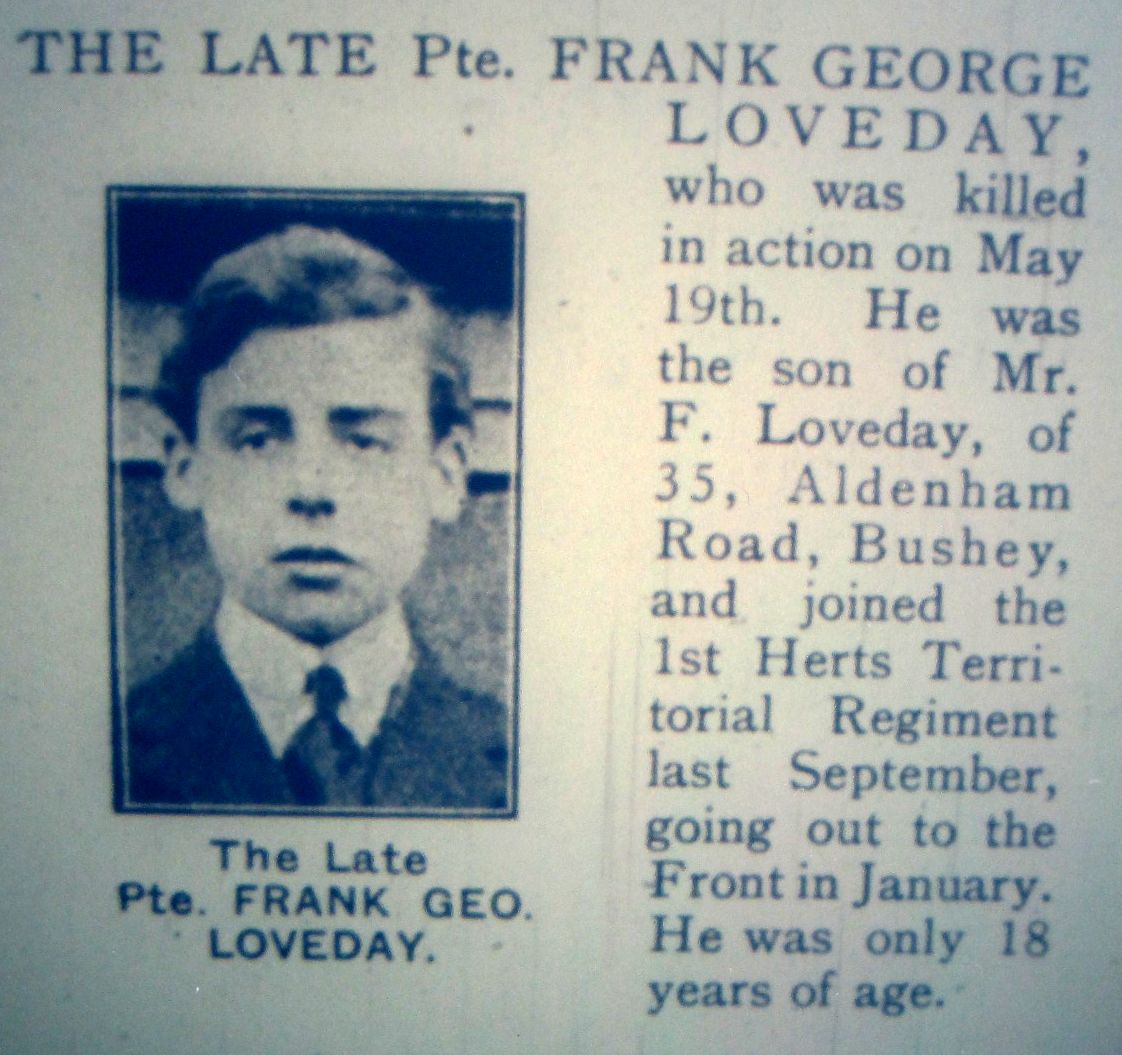 